Family Support WorkerTransforming Rehabilitation TeamA message from our CEO, Allan Myatt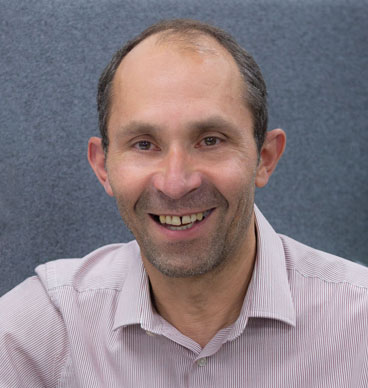 Dear Applicant,Thank you for your interest in the post of Family Support Worker, Transforming Rehabilitation.As an organisation, Ormiston Families has agreed that our strategy for the next 3 years is to enable children, young people and their families to feel safer, healthier and more resilient. We also recognise that we need to build the resilience of the organisation, so we are fit to meet the challenges ahead.Over the next few months we will continue to develop the strategy identifying key objectives for the next 3 years and making necessary organisational and operational changes to enable us to deliver the strategy in the new financial year. We see the recruitment of this post as critical in helping us achieve these objectives.I wish you the best of luck with your application. Best regards,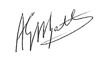 Allan MyattOur visionSafe, healthy, resilient familiesOur missionEnabling families in the east of England to build resilience and make choices to improve the life chances of their childrenOur valuesCollaborativeWorking together with familiesBuilding partnerships, communities and networks to support familiesValuing each other to achieve results and improve everything we doCompassionateListening, so we can understandTreating people with respectEnabling, recognising and reinforcing achievementsEffectiveEvidencing the impact of our work with familiesPrevention and early intervention being at the heart of our workBuilding resilience to cope and recover from adversityOrmiston Families is one of the leading charities working with children, young people and families in the East of England. We take early and preventative action to support families to be safe, healthy and resilient. All our services help people to build stronger networks, learn from experience and feel in control of their own wellbeing. We can only achieve this with the people who choose to work for us. About the Transforming Rehabilitation ServiceOrmiston Families’ Transforming Rehabilitation Service works with men and women who are supervised by a community rehabilitation company (CRC) or the National Probation Service (NPS) under a Community Order or Licence.Ormiston’s TR service provides a range of family support interventions on behalf of the three Sodexo CRCs in Essex, Norfolk & Suffolk and BeNCH (Bedfordshire, Northamptonshire, Cambridgeshire and Hertfordshire).About the roleYou will support the Senior Family Support Worker for the Essex area to deliver an agreed programme of family support interventions to adult offenders.About youApplicants must have experience of delivering a range of appropriate activities and possess a good knowledge of effective direct intervention techniques and practice; a qualification, and/or experience in Probation, criminal justice or family support setting is desirable.We are recruiting a Family Support Worker to cover the Essex area. This is a part-time position of 14 hours per week; Starting salary £18,129 pro rata per annum.Probationary PeriodThe post is subject to a probationary period of six months during which your progress will be monitored in accordance with agreed objectives.  Application ProcessApplicants must send in a completed online application form; you must demonstrate that you hold the personal competencies required for the role and how you meet the relevant skills, knowledge and experience.Ormiston Families is an equal opportunities employer. We value diversity and welcome applications from all sections of the community.  We ask individuals to complete a monitoring form to help us monitor the diversity of applicants.  It will be separated from your application form and will not be seen by anyone involved in recruitment to this job.Please note: Only successful applicants will be contacted by Ormiston Families.Job Description Job Title:	Family Support Worker – 14 Hours / Week (Fixed Term Contract until
                     December 2020)
Service:       Transforming Rehabilitation 
Location:	Essex – Primarily Colchester based but will also cover Chelmsford &
                     Harlow as and when required.Job purpose:To deliver an agreed programme of family support interventions to adult offenders.Main Tasks:To deliver a range of prescribed family support interventions across the Transforming Rehabilitation, Contract Package Area (CPA) to support the National Probation Service and the Community Rehabilitation Company (CRC) in the rehabilitation of offenders.To undertake service user assessments, process referrals, groupwork delivery and one-to-one provision to offenders / service users.To support relevant managers in the recruitment of volunteers and the development and day-to-day running of a volunteer mentoring scheme To keep accurate and timely case recording and monitoring records to contribute to the safe and effective management of the serviceTo contribute as required to Ormiston’s service planning and review process in order to develop the ongoing quality of the service, taking into account the views of service users, funders and staffTo actively attend and contribute to the key network/partnership groups for other TR providers within the CPATo attend briefings, conferences and training events as required, ensuring the relevant information is summarised and fed back effectively to stakeholdersTo work within Ormiston’s vision, mission, values, policies and procedures in a way which is consistent with the organisation’s strategic planTo comply with any relevant professional standards and quality marksTo carry out any additional relevant duties as instructed by the Senior Family Support WorkerPerson SpecificationRelevant experienceExperience of working within a small, single-focus service in a regulated environment.Experience of working with volunteersExperience of the delivery of evidence-based parenting programmesExperience of delivering activities to meet the needs of children, families and young people, with good knowledge of effective direct intervention techniques and practiceSkills and KnowledgeA qualification, and/or experience in Probation, criminal justice or family support settingBasic knowledge of Transforming Rehabilitation and other government policy around rehabilitation of offendersSkills and understanding in motivating others to make positive changesSkills in conflict resolution and negotiationFacilitating others to learn new skills and methods to manage their feelings, thoughts and behaviours Good knowledge of safeguarding theory, policy and practiceGood IT skills; Microsoft Word, Excel and OutlookStrong understanding of confidentiality and data protectionBasic knowledge of health and safety legislation, including carrying out and monitoring risk assessmentsPersonal CompetenciesGood communication skills, both written and verbal, with the ability to communicate effectively to a range of people Willingness to work independently and as a member of a teamWorkplace resilienceCommitment to empowering and motivating othersCommitted to inclusion and diversityAbility to manage own workload and work under pressureNB: Please ensure that you demonstrate the above in your application and at interviewOrmiston encourages all candidates called for interview to provide details of their criminal record at an early stage in the application process. This information can be sent under separate, confidential cover to Human Resources hr@ormistonfamilies.org.uk. Ormiston Families guarantees that this information will only been seen by those who need to see it as part of the recruitment process.The post will be offered subject to satisfactory qualifications, DBS if applicable, references and a satisfactory declaration of health.  The post will also be offered subject to the production of relevant documents as listed in the Immigration (Restriction on Employment) Order 2004.The successful candidate will be asked to provide evidence of identity and qualifications.  Applications will be considered and those shortlisted for interview will be informed. If you have not heard by the interview date we thank you in advance for your interest and ask you to assume that you have not been successful on this occasion.Closing date for completed applications:	9am, Monday 11th November 2019Interview date for short listed candidates:	TBCEmail: anita.fiddy@ormistonfamilies.org.ukReward & RecognitionCompetitive salariesCompetitive salaries with annual cost of living increment where one is awarded.Employee Training and DevelopmentCommitment to the professional and career development of its employees. Work Life BalanceHigh standards of flexible and family friendly employment policies; Ormiston Families is committed to ensuring employees maintain a good work life balance. The HiveOur communication and benefits hub where employees and volunteers keep up to date with all organisation news, share information and ideas and have access to a wide variety of shopping discounts.Wellbeing CentreAccessed via The Hive Wellbeing Centre provides education, support and tools to help you live a healthier and happier life. Pension SchemeGroup Personal Pension Scheme with up to 9% of gross salary employer contribution for any employee where they match the level of contribution.Generous annual leave entitlement27 days annual leave plus additional leave for employees who have completed 3 years’ service. (Part time employees receive a pro rata allowance according to the number of hours they work per week).Occupational sick pay schemeOrmiston Families operates an occupational sick pay scheme in addition to statutory sick pay.Group Life AssuranceOrmiston Families provides a death in service benefit to all permanent employees.Cycle to work schemeThis is offered as a “salary sacrifice” which is deducted from monthly salaries.All benefits are discretionary, therefore Ormiston Families have the right to change or amend benefits at any given time.Recruitment of Ex-offenders PolicyOrmiston Families complies fully with the Disclosure and Barring Service (DBS) Code of Practice and undertakes to treat all applicants for positions fairly. It undertakes not to discriminate unfairly against any subject of a Disclosure on the basis of conviction or other information revealed.This policy on the recruitment of ex-offenders is made available to all Disclosure applicants at the outset of the recruitment process.Ormiston Families is committed to the fair treatment of its employees, potential employees and users of its services regardless of race, colour, nationality, ethnic or national origin, gender, marital status or caring responsibility, sexual identity, age, physical, sensory or learning disability, mental health, political opinion, religion or belief, class, HIV status, employment status or part-time status, offending behaviour unrelated to the post or trade union activities.Ormiston Families actively promotes equality of opportunity for all and welcomes applications from a wide range of candidates, including those with criminal records. Ormiston Families selects all candidates for interview based on the criteria drawn up for the position.A Disclosure is only requested after a thorough risk assessment has indicated that one is both proportionate and relevant to the position concerned. For those positions where a Disclosure is required, all application forms and recruitment briefs will contain a statement that a Disclosure will be requested in the event of the individual being offered the position.Where a Disclosure is to form part of the recruitment process, Ormiston Families encourages all applicants called for interview to provide details of their criminal record at an early stage in the application process. Ormiston Families requests that this information is sent under separate, confidential, cover to Human Resources and guarantees that this information will only be seen by those who need to see it as part of the recruitment process. Unless the nature of the position allows Ormiston Families to ask questions about a candidate’s entire criminal record only questions about "unspent" convictions as defined in the Rehabilitation of Offenders Act 1974 will be asked.Ormiston Families will ensure that those who are involved in the recruitment process have been suitably trained to identify and assess the relevance and circumstances of offences. Ormiston Families will also ensure that they have received appropriate guidance and training in the relevant legislation relating to the employment of ex-offenders, e.g. the Rehabilitation of Offenders Act 1974.Ormiston Families will ensure that an open and measured discussion takes place on the subject of any offences or other matter that might be relevant to the position. Failure to reveal information that is directly relevant to the position sought could lead to withdrawal of an offer of employment.Ormiston Families will ensure that every subject of a DBS Disclosure is aware of the existence of the DBS Code of Practice and make a copy available on request.Ormiston Families undertakes to discuss any matter revealed in a Disclosure with the person seeking the position before withdrawing a conditional offer of employment.Having a criminal record will not necessarily bar any applicant from working with Ormiston. This will depend on the nature of the position and the circumstances and background of the offences.